COMUNICADO DE IMPRENSA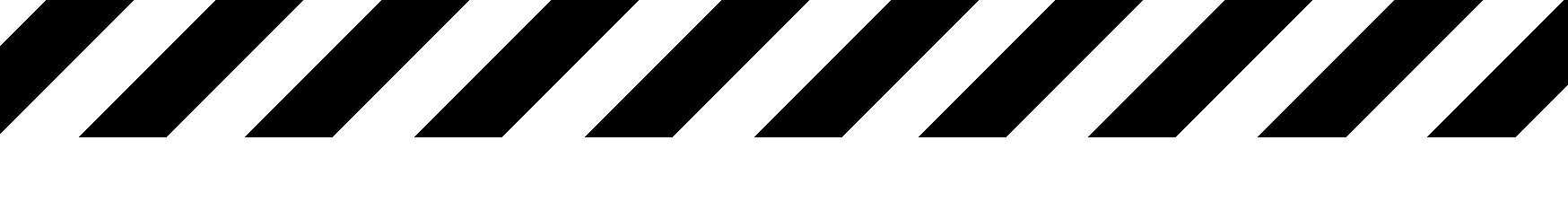 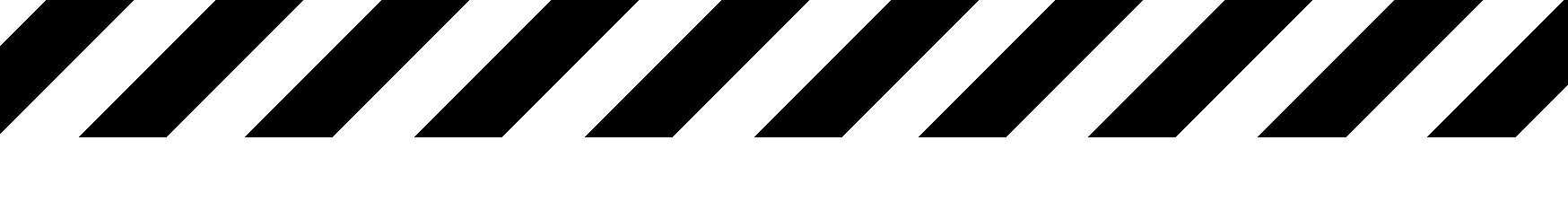 Museu Nacional Ferroviário distinguido pelo TripadvisorO Museu Nacional Ferroviário foi distinguido com o Travelers’ Choice Awards 2020 O Museu foi mais uma vez distinguido pelos utilizadores pelo Tripadvisor. Criada em 2000, esta plataforma de viagens fornece informações e opiniões de conteúdos relacionados com turismo. Estes são na sua maioria gerados pelos viajantes que aqui partilham diretamente as suas impressões e avaliações sobre atrações, restaurantes, hotéis, experiências, entre muitos outros.  Anualmente o Tripadvisor compila todas as avaliações, classificações e favoritos que os utilizadores partilham em todo o mundo e utiliza essas informações para destacar os melhores.  Os prémios Travelers' Choice Awards colocam o Museu entre as 10% melhores atrações à escala global no ano de 2020. Já em 2017, o Museu Nacional Ferroviário havia conquistado o Certificado de Excelência deste que é considerado o maior site de viagens do mundo, vendo novamente reconhecida a qualidade do trabalho desenvolvido. Agradecemos a todos os nossos visitantes e aos que avaliaram a sua experiência sobre o Museu através do Tripadvisor. Continuamos a trabalhar para merecer a confiança e escolha de todos os que nos procuram e que poderão partilhar a sua opinião em https://www.tripadvisor.com/Attraction_Review-g1598489-d8448908-Reviews-Museu_Nacional_Ferroviario-Entroncamento_Santarem_District_Central_Portugal.html. MNF, 21-08-2020Museu Nacional Ferroviário
Rua Eng. Ferreira de Mesquita, n.º 1 A2330-152 Entroncamentogps 39.464288,-8.474394Para mais informação, contacte:  T- +351 249130382comunicacao@fmnf.ptwww.fmnf.pt www.facebook.com/Museu.Nacional.Ferroviario          www.instagram.com/museunacionalferroviario